Present: Nena, Wendy, Liz, Steve, Bruno, Shane, Bruce, Katy, John, Ashley, MattEFOG Presence onsite: 2/14/22-2/20/22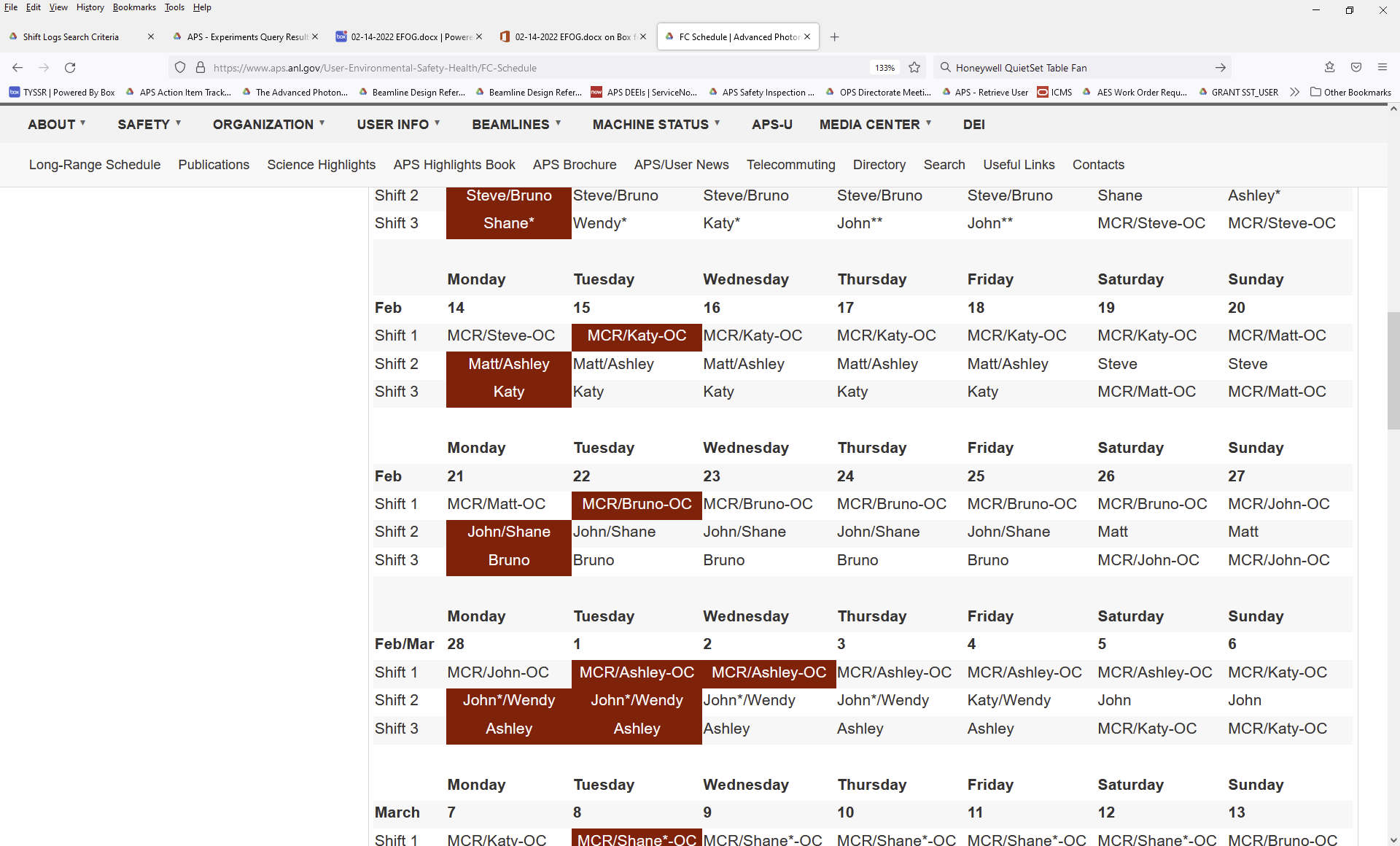 Vacation/DORs: Shane Flood -VAC  ½ 2/14, 2/15John Mazzio – VAC 2/15, 2/16, 2/17Bruno - 2/18 TelecommuteClay White – FLS-Hopefully will be cleared to telecommute this week.Steve Bogdan-2/14 TelecommuteOngoing Work:25ID – Shielding mitigation tests on 2/9.  TBD on next shielding mitigation tests. Still some issues LBB – finishing up final details. 436 parking-re-opening after snow clears (so salt doesn’t ruin new concrete)437 LOM – nearly complete. Only small items on punch listEvents to Report:Sector 14 Stored beam loss twiceBlown fuse repair on PSS rackPower Supply replaced by SI  CCWP posted for SI to do some testing on PSS rack. FEEPS Fault-SS1 switch fail. SI was able to reset. MOM-Vac to work with SI on some troubleshooting. Sector 35Stuck relay at 35ID-E-SI opted to not replace relay Water leak over 3-ID D storage areaMOM group installed plug in valveBeam.aps.anl.gov internal server issues1BM shutter switch failureSBS mode shutter WBS switch replacedExperiments of Note:2/14/2022 - 2/21/2022ESAF 251239 at 10-BM-B.  2 on site users from LANL (J. Beam, U. Kaplan).  02/15/22 - 02/17/22.  Radioactive SamplesESAF 251438 at 16-BM-D.  1 onsite user from LLNL (H. Cynn).  02/15/22 - 02/18/22.  Radioactive SamplesESAF 251043 at 9-ID-C.  2 onsite users from Notre Dame (J. Szymanowski, K. Smith).  02/15/22 - 2/17/22.  Radioactive SamplesESAF 251848 at 16-ID-B.  2 onsite users from LLNL (Z. Jenei, J. Klepeis).  02/16/22 - 02/18/22.  Radioactive SamplesESAF 251256 at 16-BM-D.  1 onsite user from LANL (L. Huston).  02/18/22 - 02/19/22.  Radioactive SamplesRound Table DiscussionNenaCovid weekly testing.  Please make sure you attend your time slot.  Absences are noted and sent to supervisor.   Roughly 1400 people are registered for covid testing.APS has purchased KN95 masks and are in the stockroom.  Current masks are still viable but this is another option.ESAF rules for submission and approval:ESAFs must be submitted at least 2 weeks before the experiment start date if there are onsite (external to ANL) users.   ESAFs must be submitted at least 1 week before the experiment start date for ANL onsite users from divisions outside of PSC.  This still applies for experiments starting February 28th and forward.Only 2 onsite (from divisions outside of PSC or external to ANL) users allowed per ESAF.  Rules change 2/28.  See below.Upper management approval needed for high risk ESAFs with external onsite users or if a user group wants more than 2 onsite users (from outside of PSC or external to ANL) on an ESAF.  Rules change 2/28.  See below.Starting Feb 28, 20223 onsite users allowed per ESAF (total includes both external users and ANL users from divisions outside of PSC (MSD, ES, CSE, etc.))Onsite access request form (upper management approval) needed only for ESAFs in which 4 or more users are requesting onsite accessRestart plan set for Feb 28, 2022 with full implementation on March 14, 2022Hybrid work plan: Please submit Request for Flexible Work Arrangement in Workday  Advance notice for telework optionFeb 17, 2022 9am All hands meeting-Safe refresherWendyPatti will send the proposed CRT to Wendy when they are submitted to the PDRC.  Wendy will work with the local FC on RSS tag designations.  Completed CRTs should be returned to Patti ASAP.LizXSD-IMG (2-BM, 7-BM, 32-ID) TYSSR: Wednesday, March 9, 2022 at 11am on Teams (FCs Katy, Bruno, Steve)MattFinalizing updated list of beamline contacts, will be sharing in box soon. If everyone could take a look and see if my corrections are accurate that would be very helpful.BruceSubmitted a request on 1/24/22 to make sure that the ESAF (with RGD update) gets copied properly to Experiments when posted in shiftlog.  We found an issue with copying equipment info into the Experiments db.  I have identified the date when this occurred and think I have a solution.  We will need a meeting with Arvind and Jennifer.Looking at ESAFs.Shane437 buildout project essentially complete. Small punch list items remain, instructional walkthroughs ongoing.25ID Axilon contractor work likely to be done by APS staff due to travel restrictions. Axilon will oversee install remotely. APS still working on the details of who will perform and oversee the work from our sideFMB is still scheduled for late Feb early March. This is for the completion of the mirror installRobert looking to resume shielding mitigation test-see notes aboveAMOS equipment order for office equipment2/21 HE experiment at 16-ID20-ID 3 warnings for IP1 right before the end of the Sunday shift; Tim Clute was going to have someone look at this todayKatyWelding procedure has been updated, preparing presentation for updates to give to EFOG groupBruno21st and 22nd of February 8-ID detector maintenanceJohn7-IDD routine rad Tuesday at 8:30amSteveGlobal Controls to come to 35; date TBDAshley2 of the 3 new fill stations in 436 are now operational. These 2 do not need O2 monitors (on experiment floor). New Mod C tank will be tied in next Monday. New lines will be purged via fill stations. Should be no disruption to LN2 supply for 18-27. MOM-Vac will provide some dewars for the purging process. A portable O2 monitor will be issued so the fill station in truck lock can be used.Do we have a key for 1-CL-A/B/C? Note in 431Z lockbox says its missingGetting Instant Trace iPad for 433/434 set up. Shane has installed 435/436 ipad. AAA appliance contractor visit at 24ID on 2/28FedEx delivery issues still persist. Pedestal Grinder in 436 machine shop repaired. 